    [АРАР                                                                                 р е ш е н и еО бюджете сельского поселения Старокалмашевский сельсовет муниципального района Чекмагушевский район республики Башкортостан на 2014 год и на плановый период 2015 и 2016 годовСовет сельского  поселения Старокалмашевский сельсовет муниципального района Чекмагушевский район  Республики Башкортостан РЕШИЛ:	1. Утвердить основные характеристики бюджета сельского  поселения  Старокалмашевский сельсовет муниципального района Чекмагушевский район Республики Башкортостан  на 2014 год:1) прогнозируемый общий объем доходов  бюджета  сельского  поселения  Старокалмашевский  сельсовет муниципального района Чекмагушевский район Республики Башкортостан в сумме   3914,48 тыс. рублей;  2) общий объем расходов  бюджета  сельского  поселения  Старокалмашевский  сельсовет муниципального района Чекмагушевский район Республики Башкортостан в сумме 3914,48  тыс. рублей;3) дефицит  бюджета сельского  поселения Старокалмашевский сельсовет муниципального района Чекмагушевский район Республики Башкортостан в сумме 0 рублей.2. Утвердить основные характеристики бюджета сельского  поселения Старокалмашевский    сельсовет муниципального района Чекмагушевский район Республики Башкортостан на плановый период 2015 и 2016 годов:1) прогнозируемый общий объем доходов  на 2015 год в сумме 4334,48 тыс. рублей и на 2016 год в сумме 3544,68 тыс. рублей;  2) общий объем расходов   на 2015 год в сумме 4334,48 тыс. рублей, в том числе условно утвержденные расходы в сумме  96,0 тыс. рублей,  и на 2016 год в сумме 4544,68 рублей, в том числе условно утвержденные расходы в сумме 204,0 тыс. рублей;  3) дефицит  на 2015 год в сумме 0 рублей и на 2016 год в сумме 0 рублей.3. Утвердить перечень главных администраторов доходов бюджета сельского поселения Старокалмашевский сельсовет муниципального района Чекмагушевский район Республики Башкортостан согласно приложению № 1 к настоящему Решению.4. Утвердить перечень главных администраторов источников финансирования дефицита бюджета сельского поселения Старокалмашевский сельсовет  муниципального района Чекмагушевский район Республики Башкортостан  согласно приложению № 2 к настоящему Решению.5. Установить поступления доходов в бюджет сельского поселения  Старокалмашевский сельсовет муниципального района Чекмагушевский район Республики Башкортостан:1) на 2014 год согласно приложению № 3 к настоящему Решению;2) на плановый период 2015 и 2016 годов согласно приложению № 4 к настоящему Решению.	 6. Установить передачу в бюджет муниципального  района Чекмагушевский район  Республики Башкортостан  межбюджетных трансфертов, передаваемых бюджетам муниципальных районов из бюджетов поселений в части передачи отрицательных трансфертов – в 2014 году- 431,4 тыс. рублей, в 2015 году-  856,4 тыс. рублей, в 2016 году- 1066,6 тыс.рублей.    7. Установить, средства, полученные бюджетными учреждениями  от приносящей доход деятельности, учитываются на лицевых счетах, открытых в органе по составлению и исполнению местного бюджета на балансовом счете  в учреждениях Центрального банка Российской Федерации или кредитных организациях, и расходуются бюджетными учреждениями в соответствии с генеральными разрешениями (разрешениями), оформленными главными распорядителями (распорядителями) средств местного бюджета в установленном органом по составлению и исполнению бюджета  порядке, и сметами доходов и расходов по приносящей доход деятельности, утвержденными в порядке, определяемом главными распорядителями средств местного бюджета в пределах остатков средств на их лицевых счетах, если иное не предусмотрено настоящим решением.Установить, что средства, полученные от приносящей доход деятельности, не могут направляться бюджетными учреждениями  на создание других организаций, покупку ценных бумаг и размещаться на депозиты в кредитных организациях.8. Утвердить в пределах общего объема расходов бюджета сельского поселения Старокалмашевский сельсовет муниципального района Чекмагушевский район Республики Башкортостан, установленного пунктом 1 настоящего Решения, распределение бюджетных ассигнований по разделам, подразделам, целевым статьям  (муниципальным программам Республики Башкортостан и непрограммным направлениям деятельности), группам видов расходов классификации расходов бюджетов:1) на 2014 год согласно приложению № 5 к настоящему Решению;2) на плановый период 2015 и 2016 годов согласно приложению № 6 к настоящему Решению.Утвердить в пределах общего объема расходов бюджета сельского поселения  Старокалмашевский  сельсовет муниципального района Чекмагушевский район Республики Башкортостан, установленного пунктом 1 настоящего Решения, распределение бюджетных ассигнований по целевым статьям  (муниципальным программам  и непрограммным направлениям деятельности), группам видов расходов классификации расходов бюджетов:1) на 2014 год согласно приложению № 7 к настоящему Решению;2) на плановый период 2015 и 2016 годов согласно приложению № 8 к настоящему Решению.9. Утвердить ведомственную структуру расходов бюджета сельского  поселения  Старокалмашевский  сельсовет муниципального района Чекмагушевский район Республики Башкортостан:1) на 2014 год согласно приложению № 9 к настоящему Решению;2) на плановый период 2015 и 2016 годов согласно приложению № 10 к настоящему Решению10. Установить, что нормативные правовые акты сельского поселения Старокалмашевский сельсовет  муниципального района Чекмагушевский район Республики Башкортостан, предусматривающие принятие новых видов расходных обязательств или увеличение бюджетных ассигнований на исполнение существующих видов расходных обязательств сверх утвержденных в бюджете сельского поселения на 2014 год и на плановый период 2015 и 2016 годов, а также сокращающие его доходную базу, подлежат исполнению при изыскании дополнительных источников доходов бюджета сельского поселения  и (или) сокращении бюджетных ассигнований по конкретным статьям расходов бюджета сельского поселения  при условии внесения соответствующих изменений в настоящее решение.Проекты решений и иных нормативных правовых актов сельского поселения Старокалмашевский сельсовет  муниципального района Чекмагушевский  район Республики Башкортостан, требующие введения новых видов расходных обязательств или увеличения бюджетных ассигнований по существующим видам расходных обязательств сверх утвержденных в бюджете сельского поселения  на 2014 год и на плановый период 2015 и 2016 годов либо сокращающие его доходную базу, вносятся только при одновременном внесении предложений о дополнительных источниках доходов бюджета сельского поселения  и (или) сокращении бюджетных ассигнований по конкретным статьям расходов бюджета сельского поселения.Администрация сельского поселения Старокалмашевский сельсовет муниципального района Чекмагушевский район Республики Башкортостан  не вправе принимать решения, приводящие к увеличению в 2014-2016 годах численности муниципальных служащих и работников организаций бюджетной сферы.11. Установить предельный объем муниципального долга сельского поселения Старокалмашевский сельсовет муниципального района Чекмагушевский район Республики Башкортостан на 2014 год в сумме   0 тыс. рублей, на 2015 год в сумме   0 тыс. рублей, на 2016 год в сумме 0 тыс. рублей.Установить верхний предел муниципального  долга сельского поселения Старокалмашевский сельсовет муниципального района Чекмагушевский район Республики Башкортостан  на 1 января 2015 года в сумме  0 тыс. рублей, на 1 января 2016 года в сумме  0 тыс. рублей и на 1 января 2017 года в сумме  0 тыс. рублей, в том числе верхний предел долга по муниципальным  гарантиям на 1 января 2015 года в сумме  0 тыс. рублей, на 1 января 2016 года в сумме 0 тыс. рублей и на 1 января 2017 года в сумме 0  тыс. рублей.	12. Установить, что остатки средств бюджета сельского поселения Старокалмашевский сельсовет муниципального  района Чекмагушевский    район   по   состоянию на 1 января 2014 года в размере не более одной двенадцатой общего объема расходов бюджета сельского поселения направляются Администрацией сельского поселения Старокалмашевский сельсовет муниципального  района Чекмагушевский район Республики Башкортостан на покрытие временных кассовых разрывов, возникающих в ходе исполнения бюджета сельского поселения.	13. Установить, что  получатель средств  бюджета сельского поселения Старокалмашевский сельсовет муниципального района Чекмагушевский район Республики Башкортостан, при заключении муниципальных контрактов (гражданско-правовых договоров) на поставку товаров, выполнение работ, оказание услуг вправе предусматривать авансовые платежи в размерах, определенных Администрацией сельского поселения.  14.  Установить, что  резервный фонд сельского поселения Старокалмашевский сельсовет муниципального района Чекмагушевский  район Республики Башкортостан составляет  в 2014 году -3,0 тыс. рублей, в 2015 году -  3,0  тыс.рублей, в 2016 году – 3,0 тыс. рублей.  	15. Настоящее решение вступает в силу с 1 января 2014 года.Глава сельского  поселения                                А.У.Макуловс. Старокалмашево17 декабря 2013 года№ 123Перечень главных администраторов доходов бюджета сельского  поселения Старокалмашевский сельсовет  Чекмагушевского  района  Республики Башкортостан<1> В части доходов, зачисляемых в бюджет поселения  Старокалмашевский сельсовет Чекмагушевского  района Республики Башкортостан в пределах компетенции главных администраторов доходов бюджета поселения  Старокалмашевский сельсовет Чекмагушевского района Республики Башкортостан.<2> Администраторами доходов бюджета поселения  Старокалмашевский сельсовет Чекмагушевского района Республики Башкортостан по подстатьям,  статьям, подгруппам группы доходов «2 00 00000 00 – безвозмездные поступления» в части доходов от возврата остатков субсидий, субвенций и иных межбюджетных трансфертов, имеющих целевое назначение, прошлых лет (в части доходов, зачисляемых в бюджет поселения Старокалмашевский сельсовет Чекмагушевского района Республики Башкортостан) являются уполномоченные органы местного самоуправления поселения, а также созданные ими казенные учреждения, предоставившие соответствующие межбюджетные трансферты.Администраторами доходов бюджета поселения Старокалмашевский сельсовет Чекмагушевского района Республики Башкортостан по подстатьям, статьям, подгруппам группы доходов «2 00 00000 00 – безвозмездные поступления» являются уполномоченные органы местного самоуправления поселения, а также созданные ими казенные учреждения, являющиеся получателями указанных средств.Приложение № 2                                                                            к  решению Совета сельского поселения                                                                                          Старокалмашевский сельсовет                                                                                            муниципального района                                                                                                      Чекмагушевский район                                                                                           Республики Башкортостан                                                                                                                                                                                                         от  17  декабря 2013 года № 121                                                                                                                                                    Перечень главных администраторов источников финансирования дефицита бюджета сельского поселения   Старокалмашевский сельсовет муниципального района Чекмагушевский район Республики Башкортостан  БАШ[ОРТОСТАН  РЕСПУБЛИКА]ЫСА[МА{ОШ  РАЙОНЫ муниципаль районЫНЫ@  И*КЕ [АЛМАШ АУЫЛ СОВЕТЫ АУЫЛ  БИЛ^м^]Е СОВЕТЫ 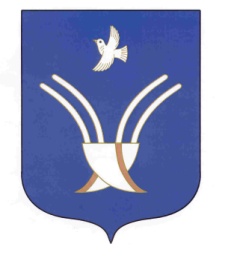 Совет сельского поселенияСТАРОКАЛМАШЕВСКИЙ сельсоветмуниципального района Чекмагушевский район Республики Башкортостан     Приложение  № 1                                                                       к  решению Совета сельского поселения     Старокалмашевский сельсовет муниципального района                                                                       Чекмагушевский район        Республики Башкорстан       от 17  декабря  2013 года № 121                                                                        Код бюджетной классификации Российской Федерации  Код бюджетной классификации Российской Федерации  Наименование главного адми-нистра-торадоходов бюджета  поселения Наименование 123791Администрация сельского  поселения Старокалмашевский сельсовет муниципального района  Чекмагушевский район Республики Башкортостан791 1 08 04020 01 0000 110Государственная пошлина за совершение нотариальных действий  должностными лицами органов местного самоуправления, уполномоченными в соответствии с законодательными актами Российской Федерации на совершение нотариальных действий791 1 08 07175 01 0000 110Государственная пошлина за выдачу органами местного самоуправления поселения специального разрешения  на движение по автомобильным дорогам транспортных средств, осуществляющих перевозки опасных, тяжеловесных и (или) крупногабаритных грузов, зачисляемая в бюджеты поселений7911 11 09035 10 0000 120Доходы от эксплуатации и использования имущества автомобильных дорог, находящихся в собственности поселений7911 13 01540 10 0000 130Плата за  оказание услуг по присоединению объектов дорожного сервиса к автомобильным дорогам общего пользования местного значения, зачисляемая в бюджеты поселений7911 13 01995 10 0000 130Прочие доходы от оказания платных услуг (работ) получателями средств бюджетов поселений7911 13 02065 10 0000 130Доходы, поступающие в порядке возмещения расходов, понесенных в связи с эксплуатацией  имущества поселений7911 13 02995 10 0000 130Прочие доходы от компенсации затрат  бюджетов поселений7911 16 23051 10 0000 140Доходы от возмещения ущерба при возникновении страховых случаев по обязательному страхованию гражданской ответственности, когда выгодоприобретателями выступают получатели средств бюджетов поселений7911 16 23052 10 0000 140Доходы от возмещения ущерба при возникновении иных страховых случаев, когда выгодоприобретателями выступают получатели средств бюджетов поселений7911 16 32000 10 0000 140 Денежные взыскания, налагаемые в возмещение ущерба, причиненного в результате незаконного или нецелевого использования бюджетных средств (в части бюджетов поселений)7911 16 37040 10 0000 140Поступления  сумм в возмещение вреда, причиняемого автомобильным дорогам местного значения    транспортными средствами, осуществляющими перевозки тяжеловесных и  (или) крупногабаритных грузов, зачисляемые в бюджеты поселений   7911 16 90050 10 0000 140Прочие поступления от денежных взысканий (штрафов) и иных сумм в возмещение ущерба, зачисляемые в бюджеты поселений7911 17 01050 10 0000 180Невыясненные поступления, зачисляемые в бюджеты поселений7911 17 05050 10 0000 180Прочие неналоговые доходы бюджетов поселений7911 17 14030 10 0000 180Средства самообложения граждан, зачисляемые в бюджеты поселений7912 00 00000 00 0000 000Безвозмездные поступления <1>Иные доходы бюджета сельского поселения Старокалмашевский сельсовет Чекмагушевскогорайона  Республики Башкортостан, администрирование которых может осуществляться главными администраторами доходов бюджета сельского поселения Старокалмашевский сельсовет  Чекмагушевского района  Республики Башкортостан в пределах их компетенции1 11 03050 10 0000 120Проценты, полученные от предоставления бюджетных кредитов внутри страны за счет средств бюджетов поселений1 11 09015 10 0000 120Доходы от распоряжения правами на результаты интеллектуальной деятельности военного, специального и двойного назначения, находящимися в собственности поселений1 11 09025 10 0000 120Доходы от распоряжения правами на результаты научно-технической деятельности, находящимися в собственности поселений1 11 09035 10 0000 120Доходы от эксплуатации и использования имущества автомобильных дорог, находящихся в собственности поселений1 11 09045 10 0000 120Прочие поступления от использования имущества, находящегося в собственности поселений (за исключением имущества муниципальных бюджетных и автономных учреждений,  а также имущества унитарных предприятий, в том числе казенных)1 12 04051 10 0000 120 Плата за использование лесов, расположенных на землях иных категорий, находящихся в  собственности поселений, в части платы по договору купли-продажи лесных насаждений 1 12 04052 10 0000 120 Плата за использование лесов, расположенных на землях иных категорий, находящихся в  собственности поселений, в части арендной платы  1 13 01540 10 0000 130Плата за  оказание услуг по присоединению объектов дорожного сервиса к автомобильным дорогам общего пользования местного значения, зачисляемая в бюджеты поселений1 13 01995 10 0000 130Прочие доходы от оказания платных услуг (работ) получателями средств бюджетов поселений1 13 02065 10 0000 130Доходы, поступающие в порядке возмещения расходов, понесенных в связи с эксплуатацией  имущества поселений1 13 02995 10 0000 130Прочие доходы от компенсации затрат  бюджетов поселений1 14 01050 10 0000 410Доходы от продажи квартир, находящихся в собственности поселений1 14 03050 10 0000 410Средства от распоряжения и реализации конфискованного и иного имущества, обращенного в доходы поселений (в части реализации основных средств по указанному имуществу)1 14 03050 10 0000 440Средства от распоряжения и реализации конфискованного и иного имущества, обращенного в доходы поселений (в части реализации материальных запасов по указанному имуществу)1 14 04050 10 0000 420Доходы от продажи нематериальных активов, находящихся в собственности поселений1 15 02050 10 0000 140Платежи, взимаемые органами местного самоуправления (организациями) поселений за выполнение определенных функций1 16 23051 10 0000 140Доходы от возмещения ущерба при возникновении страховых случаев по обязательному страхованию гражданской ответственности, когда выгодоприобретателями выступают получатели средств бюджетов поселений1 16 23052 10 0000 140Доходы от возмещения ущерба при возникновении иных страховых случаев, когда выгодоприобретателями выступают получатели средств бюджетов поселений1 16 32000 10 0000 140Денежные   взыскания,   налагаемые    в                                возмещение   ущерба,   причиненного   в результате незаконного  или  нецелевого использования  бюджетных   средств   (в части бюджетов поселений)1 16 90050 10 0000 140Прочие поступления от денежных взысканий (штрафов) и иных сумм в возмещение ущерба, зачисляемые в бюджеты поселений1 17 01050 10 0000 180Невыясненные поступления, зачисляемые в бюджеты поселений1 17 05050 10 0000 180Прочие неналоговые доходы бюджетов поселений1 17 12050 10 0000 180Целевые отчисления от лотерей поселений2 00 00000 00 0000 000Безвозмездные поступления <1>, <2>код бюджетной классификации Российской Федерациикод бюджетной классификации Российской ФедерацииНаименование  главного администратора источников финансирования дефицита  бюджета сельского поселенияГлавного админи       стратораИсточников финансирования дефицита  бюджета   сельского поселенияНаименование  главного администратора источников финансирования дефицита  бюджета сельского поселения123791Администрация сельского поселения Старокалмашевский сельсовет муниципального района Чекмагушевский район Республики Башкортостан79101 03 01 00 10 0000 710Получение кредитов от других бюджетов бюджетной системы Российской Федерации бюджетом поселения в валюте Российской Федерации79101 03 01 00 10 0000 810Погашение бюджетом поселения кредитов от других бюджетов бюджетной системы Российской Федерации в валюте Российской Федерации79101 05 02 01 10 0000 510Увеличение прочих остатков денежных средств бюджета поселения 79101 05 02 01 10 0000 610Уменьшение прочих остатков денежных средств бюджета поселения  79101 06 01 00 10 0000 630Средства от продажи  акций и иных форм участия в капитале, находящихся в собственности поселения79101 06 04 01 10 0000 810Исполнение муниципальных гарантий поселения в валюте Российской Федерации в случае, если исполнение гарантом муниципальных гарантий ведет к возникновению права регрессного требования гаранта к принципалу либо обусловлено уступкой гаранту прав требования бенефициара к принципалу79101 06 05 01 10 0000 640Возврат бюджетных кредитов, предоставленных юридическим лицам из бюджета поселения  в валюте Российской Федерации